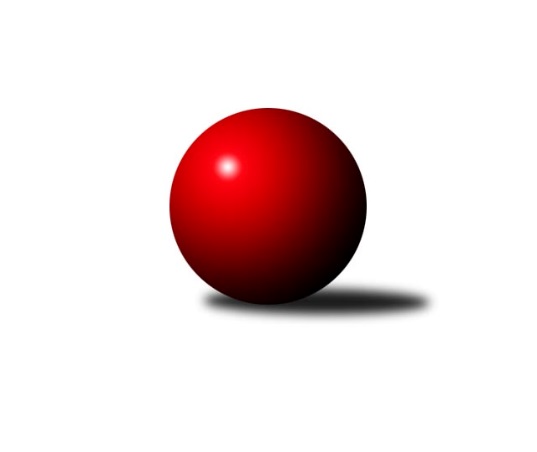 Č.6Ročník 2009/2010	2.5.2024 Krajský přebor OL 2009/2010Statistika 6. kolaTabulka družstev:		družstvo	záp	výh	rem	proh	skore	sety	průměr	body	plné	dorážka	chyby	1.	TJ Kovohutě Břidličná ˝B˝	6	4	0	2	60 : 36 	(38.5 : 33.5)	2475	8	1709	766	34.5	2.	KK Zábřeh  ˝C˝	5	4	0	1	50 : 30 	(28.0 : 26.0)	2370	8	1653	717	37.8	3.	KKŽ Šternberk ˝A˝	6	4	0	2	56 : 40 	(35.0 : 37.0)	2449	8	1705	744	42.2	4.	TJ Horní Benešov ˝C˝	5	3	0	2	46 : 34 	(36.0 : 24.0)	2438	6	1695	743	37.6	5.	Spartak Přerov ˝C˝	5	3	0	2	44 : 36 	(29.5 : 30.5)	2493	6	1720	773	34.2	6.	TJ Tatran Litovel	6	3	0	3	51 : 45 	(40.0 : 32.0)	2485	6	1710	775	31.3	7.	KK Šumperk ˝C˝	6	3	0	3	48 : 48 	(36.5 : 35.5)	2509	6	1743	766	35.7	8.	SK Olomouc Sigma MŽ	6	3	0	3	42 : 54 	(34.5 : 37.5)	2465	6	1713	751	39.7	9.	TJ Pozemstav Prostějov	5	2	0	3	38 : 42 	(26.0 : 22.0)	2457	4	1711	745	35.6	10.	KK Lipník nad Bečvou ˝A˝	6	2	0	4	46 : 50 	(37.0 : 29.0)	2447	4	1706	741	41.2	11.	SKK Jeseník ˝B˝	5	2	0	3	32 : 48 	(27.0 : 33.0)	2453	4	1700	753	41.2	12.	TJ Sokol Mohelnice	5	2	0	3	31 : 49 	(23.0 : 37.0)	2462	4	1725	738	47.8	13.	TJ Horní Benešov ˝E˝	6	1	0	5	32 : 64 	(23.0 : 37.0)	2347	2	1643	704	40.8Tabulka doma:		družstvo	záp	výh	rem	proh	skore	sety	průměr	body	maximum	minimum	1.	KK Zábřeh  ˝C˝	3	3	0	0	36 : 12 	(23.0 : 13.0)	2527	6	2555	2508	2.	TJ Horní Benešov ˝C˝	3	3	0	0	36 : 12 	(25.0 : 11.0)	2526	6	2567	2489	3.	TJ Tatran Litovel	4	3	0	1	41 : 23 	(29.0 : 19.0)	2533	6	2559	2498	4.	KK Lipník nad Bečvou ˝A˝	3	2	0	1	34 : 14 	(22.0 : 8.0)	2388	4	2473	2296	5.	Spartak Přerov ˝C˝	2	2	0	0	22 : 10 	(13.5 : 10.5)	2587	4	2594	2579	6.	TJ Sokol Mohelnice	2	2	0	0	22 : 10 	(14.0 : 10.0)	2537	4	2557	2516	7.	SK Olomouc Sigma MŽ	2	2	0	0	20 : 12 	(15.0 : 9.0)	2509	4	2529	2488	8.	KK Šumperk ˝C˝	3	2	0	1	26 : 22 	(17.5 : 18.5)	2568	4	2664	2486	9.	TJ Pozemstav Prostějov	3	2	0	1	26 : 22 	(19.0 : 5.0)	2476	4	2486	2466	10.	SKK Jeseník ˝B˝	3	2	0	1	24 : 24 	(17.0 : 19.0)	2423	4	2539	2316	11.	KKŽ Šternberk ˝A˝	2	1	0	1	18 : 14 	(11.0 : 13.0)	2457	2	2474	2440	12.	TJ Kovohutě Břidličná ˝B˝	3	1	0	2	22 : 26 	(17.5 : 18.5)	2392	2	2449	2362	13.	TJ Horní Benešov ˝E˝	3	0	0	3	12 : 36 	(16.0 : 20.0)	2424	0	2459	2388Tabulka venku:		družstvo	záp	výh	rem	proh	skore	sety	průměr	body	maximum	minimum	1.	TJ Kovohutě Břidličná ˝B˝	3	3	0	0	38 : 10 	(21.0 : 15.0)	2502	6	2673	2368	2.	KKŽ Šternberk ˝A˝	4	3	0	1	38 : 26 	(24.0 : 24.0)	2447	6	2609	2310	3.	KK Šumperk ˝C˝	3	1	0	2	22 : 26 	(19.0 : 17.0)	2480	2	2537	2459	4.	Spartak Přerov ˝C˝	3	1	0	2	22 : 26 	(16.0 : 20.0)	2462	2	2494	2435	5.	KK Zábřeh  ˝C˝	2	1	0	1	14 : 18 	(5.0 : 13.0)	2292	2	2384	2199	6.	TJ Horní Benešov ˝E˝	3	1	0	2	20 : 28 	(7.0 : 17.0)	2309	2	2442	2175	7.	SK Olomouc Sigma MŽ	4	1	0	3	22 : 42 	(19.5 : 28.5)	2454	2	2521	2399	8.	TJ Pozemstav Prostějov	2	0	0	2	12 : 20 	(7.0 : 17.0)	2447	0	2490	2404	9.	TJ Tatran Litovel	2	0	0	2	10 : 22 	(11.0 : 13.0)	2461	0	2496	2425	10.	TJ Horní Benešov ˝C˝	2	0	0	2	10 : 22 	(11.0 : 13.0)	2394	0	2394	2393	11.	SKK Jeseník ˝B˝	2	0	0	2	8 : 24 	(10.0 : 14.0)	2469	0	2521	2416	12.	KK Lipník nad Bečvou ˝A˝	3	0	0	3	12 : 36 	(15.0 : 21.0)	2466	0	2532	2389	13.	TJ Sokol Mohelnice	3	0	0	3	9 : 39 	(9.0 : 27.0)	2438	0	2631	2271Tabulka podzimní části:		družstvo	záp	výh	rem	proh	skore	sety	průměr	body	doma	venku	1.	TJ Kovohutě Břidličná ˝B˝	6	4	0	2	60 : 36 	(38.5 : 33.5)	2475	8 	1 	0 	2 	3 	0 	0	2.	KK Zábřeh  ˝C˝	5	4	0	1	50 : 30 	(28.0 : 26.0)	2370	8 	3 	0 	0 	1 	0 	1	3.	KKŽ Šternberk ˝A˝	6	4	0	2	56 : 40 	(35.0 : 37.0)	2449	8 	1 	0 	1 	3 	0 	1	4.	TJ Horní Benešov ˝C˝	5	3	0	2	46 : 34 	(36.0 : 24.0)	2438	6 	3 	0 	0 	0 	0 	2	5.	Spartak Přerov ˝C˝	5	3	0	2	44 : 36 	(29.5 : 30.5)	2493	6 	2 	0 	0 	1 	0 	2	6.	TJ Tatran Litovel	6	3	0	3	51 : 45 	(40.0 : 32.0)	2485	6 	3 	0 	1 	0 	0 	2	7.	KK Šumperk ˝C˝	6	3	0	3	48 : 48 	(36.5 : 35.5)	2509	6 	2 	0 	1 	1 	0 	2	8.	SK Olomouc Sigma MŽ	6	3	0	3	42 : 54 	(34.5 : 37.5)	2465	6 	2 	0 	0 	1 	0 	3	9.	TJ Pozemstav Prostějov	5	2	0	3	38 : 42 	(26.0 : 22.0)	2457	4 	2 	0 	1 	0 	0 	2	10.	KK Lipník nad Bečvou ˝A˝	6	2	0	4	46 : 50 	(37.0 : 29.0)	2447	4 	2 	0 	1 	0 	0 	3	11.	SKK Jeseník ˝B˝	5	2	0	3	32 : 48 	(27.0 : 33.0)	2453	4 	2 	0 	1 	0 	0 	2	12.	TJ Sokol Mohelnice	5	2	0	3	31 : 49 	(23.0 : 37.0)	2462	4 	2 	0 	0 	0 	0 	3	13.	TJ Horní Benešov ˝E˝	6	1	0	5	32 : 64 	(23.0 : 37.0)	2347	2 	0 	0 	3 	1 	0 	2Tabulka jarní části:		družstvo	záp	výh	rem	proh	skore	sety	průměr	body	doma	venku	1.	SKK Jeseník ˝B˝	0	0	0	0	0 : 0 	(0.0 : 0.0)	0	0 	0 	0 	0 	0 	0 	0 	2.	KK Šumperk ˝C˝	0	0	0	0	0 : 0 	(0.0 : 0.0)	0	0 	0 	0 	0 	0 	0 	0 	3.	KK Zábřeh  ˝C˝	0	0	0	0	0 : 0 	(0.0 : 0.0)	0	0 	0 	0 	0 	0 	0 	0 	4.	TJ Horní Benešov ˝C˝	0	0	0	0	0 : 0 	(0.0 : 0.0)	0	0 	0 	0 	0 	0 	0 	0 	5.	KK Lipník nad Bečvou ˝A˝	0	0	0	0	0 : 0 	(0.0 : 0.0)	0	0 	0 	0 	0 	0 	0 	0 	6.	KKŽ Šternberk ˝A˝	0	0	0	0	0 : 0 	(0.0 : 0.0)	0	0 	0 	0 	0 	0 	0 	0 	7.	TJ Kovohutě Břidličná ˝B˝	0	0	0	0	0 : 0 	(0.0 : 0.0)	0	0 	0 	0 	0 	0 	0 	0 	8.	TJ Pozemstav Prostějov	0	0	0	0	0 : 0 	(0.0 : 0.0)	0	0 	0 	0 	0 	0 	0 	0 	9.	TJ Tatran Litovel	0	0	0	0	0 : 0 	(0.0 : 0.0)	0	0 	0 	0 	0 	0 	0 	0 	10.	TJ Sokol Mohelnice	0	0	0	0	0 : 0 	(0.0 : 0.0)	0	0 	0 	0 	0 	0 	0 	0 	11.	SK Olomouc Sigma MŽ	0	0	0	0	0 : 0 	(0.0 : 0.0)	0	0 	0 	0 	0 	0 	0 	0 	12.	TJ Horní Benešov ˝E˝	0	0	0	0	0 : 0 	(0.0 : 0.0)	0	0 	0 	0 	0 	0 	0 	0 	13.	Spartak Přerov ˝C˝	0	0	0	0	0 : 0 	(0.0 : 0.0)	0	0 	0 	0 	0 	0 	0 	0 Zisk bodů pro družstvo:		jméno hráče	družstvo	body	zápasy	v %	dílčí body	sety	v %	1.	Jakub Mokoš 	TJ Tatran Litovel 	12	/	6	(100%)		/		(%)	2.	Martin Sedlář 	KK Šumperk ˝C˝ 	10	/	5	(100%)		/		(%)	3.	Petr Vácha 	Spartak Přerov ˝C˝ 	10	/	5	(100%)		/		(%)	4.	Pavel  Ďuriš ml. 	KKŽ Šternberk ˝A˝ 	10	/	6	(83%)		/		(%)	5.	Zdeněk Kment 	TJ Horní Benešov ˝C˝ 	8	/	4	(100%)		/		(%)	6.	Zdeněk Fiury st. st.	TJ Kovohutě Břidličná ˝B˝ 	8	/	5	(80%)		/		(%)	7.	Jan Kolář 	KK Zábřeh  ˝C˝ 	8	/	5	(80%)		/		(%)	8.	Petr Otáhal 	TJ Kovohutě Břidličná ˝B˝ 	8	/	5	(80%)		/		(%)	9.	Zdeněk   Macháček st. 	KK Lipník nad Bečvou ˝A˝ 	8	/	6	(67%)		/		(%)	10.	Miroslav Hyc 	SK Olomouc Sigma MŽ 	8	/	6	(67%)		/		(%)	11.	Zdeněk Macháček ml 	KK Lipník nad Bečvou ˝A˝ 	8	/	6	(67%)		/		(%)	12.	Jitka Szczyrbová 	KK Lipník nad Bečvou ˝A˝ 	8	/	6	(67%)		/		(%)	13.	Emil Pick 	KKŽ Šternberk ˝A˝ 	8	/	6	(67%)		/		(%)	14.	Zdeněk Fiury ml. ml.	TJ Kovohutě Břidličná ˝B˝ 	8	/	6	(67%)		/		(%)	15.	Václav Kovařík 	TJ Pozemstav Prostějov 	6	/	4	(75%)		/		(%)	16.	Jaromír Janošec 	TJ Tatran Litovel 	6	/	4	(75%)		/		(%)	17.	Milan Vymazal 	KK Šumperk ˝C˝ 	6	/	5	(60%)		/		(%)	18.	Petr Dankovič 	TJ Horní Benešov ˝C˝ 	6	/	5	(60%)		/		(%)	19.	Jiří Fárek 	SKK Jeseník ˝B˝ 	6	/	5	(60%)		/		(%)	20.	Zdeněk Šebesta 	TJ Sokol Mohelnice 	6	/	5	(60%)		/		(%)	21.	Miloslav Krchov 	TJ Kovohutě Břidličná ˝B˝ 	6	/	5	(60%)		/		(%)	22.	Michael Dostál 	TJ Horní Benešov ˝C˝ 	6	/	5	(60%)		/		(%)	23.	Jaromíra Smejkalová 	SKK Jeseník ˝B˝ 	6	/	5	(60%)		/		(%)	24.	Rostislav Petřík 	Spartak Přerov ˝C˝ 	6	/	5	(60%)		/		(%)	25.	Zdeněk Chmela ml.	TJ Kovohutě Břidličná ˝B˝ 	6	/	5	(60%)		/		(%)	26.	Jiří Malíšek 	SK Olomouc Sigma MŽ 	6	/	6	(50%)		/		(%)	27.	Jindřich Gavenda 	KKŽ Šternberk ˝A˝ 	6	/	6	(50%)		/		(%)	28.	Alexandr Rájoš 	KK Šumperk ˝C˝ 	6	/	6	(50%)		/		(%)	29.	Jaroslav Jílek 	TJ Sokol Mohelnice 	5	/	5	(50%)		/		(%)	30.	Miroslav Sigmund 	TJ Tatran Litovel 	5	/	6	(42%)		/		(%)	31.	Jaromír Vondra 	KK Šumperk ˝C˝ 	4	/	2	(100%)		/		(%)	32.	Jiří Michálek 	KK Zábřeh  ˝C˝ 	4	/	2	(100%)		/		(%)	33.	Petr Rak 	TJ Horní Benešov ˝C˝ 	4	/	2	(100%)		/		(%)	34.	Miroslav Adámek 	TJ Pozemstav Prostějov 	4	/	2	(100%)		/		(%)	35.	Iveta Krejčová 	TJ Sokol Mohelnice 	4	/	2	(100%)		/		(%)	36.	Dominik Prokop 	KK Zábřeh  ˝C˝ 	4	/	2	(100%)		/		(%)	37.	Jan Stískal 	TJ Pozemstav Prostějov 	4	/	3	(67%)		/		(%)	38.	Jaroslav Navrátil 	TJ Tatran Litovel 	4	/	3	(67%)		/		(%)	39.	Jan Karlík 	Spartak Přerov ˝C˝ 	4	/	3	(67%)		/		(%)	40.	Eva Křápková 	SKK Jeseník ˝B˝ 	4	/	3	(67%)		/		(%)	41.	Věra Urbášková 	KK Zábřeh  ˝C˝ 	4	/	3	(67%)		/		(%)	42.	Ludvík Vymazal 	TJ Tatran Litovel 	4	/	3	(67%)		/		(%)	43.	Rostislav  Cundrla 	SKK Jeseník ˝B˝ 	4	/	4	(50%)		/		(%)	44.	Michal Klich 	TJ Horní Benešov ˝C˝ 	4	/	4	(50%)		/		(%)	45.	Martin Zaoral 	TJ Pozemstav Prostějov 	4	/	4	(50%)		/		(%)	46.	Stanislav Feike 	TJ Pozemstav Prostějov 	4	/	4	(50%)		/		(%)	47.	Vilém Zeiner 	KK Lipník nad Bečvou ˝A˝ 	4	/	4	(50%)		/		(%)	48.	Zdeněk Vojáček 	KKŽ Šternberk ˝A˝ 	4	/	4	(50%)		/		(%)	49.	Josef Veselý 	TJ Kovohutě Břidličná ˝B˝ 	4	/	4	(50%)		/		(%)	50.	František Baslar 	SK Olomouc Sigma MŽ 	4	/	4	(50%)		/		(%)	51.	Petr Polášek 	TJ Sokol Mohelnice 	4	/	4	(50%)		/		(%)	52.	Ondřej Machút 	SK Olomouc Sigma MŽ 	4	/	5	(40%)		/		(%)	53.	Michal Blažek 	TJ Horní Benešov ˝C˝ 	4	/	5	(40%)		/		(%)	54.	Petr Pick 	KKŽ Šternberk ˝A˝ 	4	/	5	(40%)		/		(%)	55.	Josef Sitta st. 	KK Zábřeh  ˝C˝ 	4	/	5	(40%)		/		(%)	56.	Rostislav Krejčí 	TJ Sokol Mohelnice 	4	/	5	(40%)		/		(%)	57.	Jaromír Martiník 	TJ Horní Benešov ˝E˝ 	4	/	5	(40%)		/		(%)	58.	Václav Šubert 	KKŽ Šternberk ˝A˝ 	4	/	5	(40%)		/		(%)	59.	Rostislav Pelz 	KK Lipník nad Bečvou ˝A˝ 	4	/	6	(33%)		/		(%)	60.	Richard Štětka 	KK Lipník nad Bečvou ˝A˝ 	4	/	6	(33%)		/		(%)	61.	Vladimír Štrbík 	TJ Kovohutě Břidličná ˝B˝ 	4	/	6	(33%)		/		(%)	62.	Jiří Kohoutek 	Spartak Přerov ˝C˝ 	2	/	1	(100%)		/		(%)	63.	Jiří Vrobel 	TJ Tatran Litovel 	2	/	1	(100%)		/		(%)	64.	Břetislav Sobota 	SK Olomouc Sigma MŽ 	2	/	1	(100%)		/		(%)	65.	Jana Martiníková 	TJ Horní Benešov ˝E˝ 	2	/	1	(100%)		/		(%)	66.	Zdeněk Palyza 	KK Šumperk ˝C˝ 	2	/	1	(100%)		/		(%)	67.	Jaroslav Černošek 	SK Olomouc Sigma MŽ 	2	/	1	(100%)		/		(%)	68.	Miroslav Ondrouch 	KK Lipník nad Bečvou ˝A˝ 	2	/	1	(100%)		/		(%)	69.	Michal Albrecht 	KK Zábřeh  ˝C˝ 	2	/	1	(100%)		/		(%)	70.	Jaroslav Krejčí 	Spartak Přerov ˝C˝ 	2	/	1	(100%)		/		(%)	71.	Miroslav Adámek 	KK Šumperk ˝C˝ 	2	/	1	(100%)		/		(%)	72.	Kamil Axman 	TJ Tatran Litovel 	2	/	1	(100%)		/		(%)	73.	Dušan Říha 	KKŽ Šternberk ˝A˝ 	2	/	1	(100%)		/		(%)	74.	Eva Paňáková 	TJ Pozemstav Prostějov 	2	/	1	(100%)		/		(%)	75.	Martin Spisar 	TJ Pozemstav Prostějov 	2	/	1	(100%)		/		(%)	76.	Petr Axman 	TJ Tatran Litovel 	2	/	2	(50%)		/		(%)	77.	Stanislav Beňa st.	Spartak Přerov ˝C˝ 	2	/	2	(50%)		/		(%)	78.	Miroslav Fric 	KK Šumperk ˝C˝ 	2	/	2	(50%)		/		(%)	79.	Karel Meissel 	TJ Pozemstav Prostějov 	2	/	2	(50%)		/		(%)	80.	Dominik Tesař 	TJ Horní Benešov ˝E˝ 	2	/	2	(50%)		/		(%)	81.	Jakub Marušinec 	TJ Pozemstav Prostějov 	2	/	2	(50%)		/		(%)	82.	Martin Liška 	KK Zábřeh  ˝C˝ 	2	/	2	(50%)		/		(%)	83.	Miloslav  Petrů 	TJ Horní Benešov ˝E˝ 	2	/	2	(50%)		/		(%)	84.	Robert Kučerka 	TJ Horní Benešov ˝C˝ 	2	/	2	(50%)		/		(%)	85.	David Janušík 	Spartak Přerov ˝C˝ 	2	/	2	(50%)		/		(%)	86.	Antonín Guman 	KK Zábřeh  ˝C˝ 	2	/	2	(50%)		/		(%)	87.	Miroslav Setinský 	SKK Jeseník ˝B˝ 	2	/	2	(50%)		/		(%)	88.	Michal Symerský 	Spartak Přerov ˝C˝ 	2	/	2	(50%)		/		(%)	89.	Kamil Kovařík 	TJ Horní Benešov ˝E˝ 	2	/	3	(33%)		/		(%)	90.	Jiří Karafiát 	KK Zábřeh  ˝C˝ 	2	/	3	(33%)		/		(%)	91.	Luděk Zeman 	TJ Horní Benešov ˝E˝ 	2	/	3	(33%)		/		(%)	92.	Michal Rašťák 	TJ Horní Benešov ˝E˝ 	2	/	3	(33%)		/		(%)	93.	Josef Suchan 	KK Šumperk ˝C˝ 	2	/	3	(33%)		/		(%)	94.	Karel Kučera 	SKK Jeseník ˝B˝ 	2	/	3	(33%)		/		(%)	95.	Pavel Smejkal 	KKŽ Šternberk ˝A˝ 	2	/	3	(33%)		/		(%)	96.	Jiří Srovnal 	KK Zábřeh  ˝C˝ 	2	/	4	(25%)		/		(%)	97.	Zdeněk Hrabánek 	KK Šumperk ˝C˝ 	2	/	5	(20%)		/		(%)	98.	Pavel Jüngling 	SK Olomouc Sigma MŽ 	2	/	6	(17%)		/		(%)	99.	Petr Malíšek 	SK Olomouc Sigma MŽ 	2	/	6	(17%)		/		(%)	100.	Jiří Vrba 	SKK Jeseník ˝B˝ 	0	/	1	(0%)		/		(%)	101.	Zdeněk Žanda 	TJ Horní Benešov ˝C˝ 	0	/	1	(0%)		/		(%)	102.	Jaroslav Koudelný 	TJ Sokol Mohelnice 	0	/	1	(0%)		/		(%)	103.	Jiří Vrba 	SKK Jeseník ˝B˝ 	0	/	1	(0%)		/		(%)	104.	Zdeňka Habartová 	TJ Horní Benešov ˝E˝ 	0	/	1	(0%)		/		(%)	105.	Jiří Fiala 	TJ Tatran Litovel 	0	/	1	(0%)		/		(%)	106.	Petr Kozák 	TJ Horní Benešov ˝C˝ 	0	/	1	(0%)		/		(%)	107.	Jaroslav  Koppa 	KK Lipník nad Bečvou ˝A˝ 	0	/	1	(0%)		/		(%)	108.	Marek  Navrátil 	Spartak Přerov ˝C˝ 	0	/	1	(0%)		/		(%)	109.	Jiří Hradílek 	Spartak Přerov ˝C˝ 	0	/	1	(0%)		/		(%)	110.	Jaroslav Navrátil 	SKK Jeseník ˝B˝ 	0	/	1	(0%)		/		(%)	111.	Jan Reif 	SK Olomouc Sigma MŽ 	0	/	1	(0%)		/		(%)	112.	Miroslav Mrkos 	KK Šumperk ˝C˝ 	0	/	1	(0%)		/		(%)	113.	Miroslav Jemelík 	SKK Jeseník ˝B˝ 	0	/	1	(0%)		/		(%)	114.	Jiří Fiala 	KK Šumperk ˝C˝ 	0	/	1	(0%)		/		(%)	115.	Hana Ollingerová 	KK Zábřeh  ˝C˝ 	0	/	1	(0%)		/		(%)	116.	Pavel Černohous 	TJ Pozemstav Prostějov 	0	/	1	(0%)		/		(%)	117.	Ľudovit Kumi 	TJ Sokol Mohelnice 	0	/	2	(0%)		/		(%)	118.	Martin Jindra 	TJ Tatran Litovel 	0	/	2	(0%)		/		(%)	119.	Jaroslav Ďulík 	TJ Tatran Litovel 	0	/	2	(0%)		/		(%)	120.	Dagmar Jílková 	TJ Sokol Mohelnice 	0	/	2	(0%)		/		(%)	121.	Jaroslav Vidim 	TJ Tatran Litovel 	0	/	3	(0%)		/		(%)	122.	Václav Pumprla 	Spartak Přerov ˝C˝ 	0	/	3	(0%)		/		(%)	123.	Jaromír Rabenseifner 	KK Šumperk ˝C˝ 	0	/	4	(0%)		/		(%)	124.	Petr  Šulák ml. 	SKK Jeseník ˝B˝ 	0	/	4	(0%)		/		(%)	125.	Zdeněk Sobota 	TJ Sokol Mohelnice 	0	/	4	(0%)		/		(%)	126.	Zbyněk Tesař 	TJ Horní Benešov ˝E˝ 	0	/	5	(0%)		/		(%)	127.	Pavel Hrnčíř 	TJ Horní Benešov ˝E˝ 	0	/	5	(0%)		/		(%)Průměry na kuželnách:		kuželna	průměr	plné	dorážka	chyby	výkon na hráče	1.	KK Šumperk, 1-4	2588	1782	806	30.3	(431.4)	2.	TJ Spartak Přerov, 1-6	2556	1741	815	36.0	(426.1)	3.	TJ MEZ Mohelnice, 1-2	2501	1729	772	43.8	(416.9)	4.	TJ Tatran Litovel, 1-2	2491	1724	767	35.6	(415.3)	5.	KK Zábřeh, 1-4	2478	1733	745	37.5	(413.1)	6.	SK Sigma MŽ Olomouc, 1-2	2474	1709	765	41.5	(412.4)	7.	 Horní Benešov, 1-4	2470	1729	740	42.3	(411.8)	8.	KKŽ Šternberk, 1-2	2441	1685	755	33.0	(406.9)	9.	SKK Jeseník, 1-4	2421	1681	739	38.8	(403.6)	10.	TJ Kovohutě Břidličná, 1-2	2401	1657	744	40.2	(400.2)	11.	TJ  Prostějov, 1-4	2391	1679	712	49.5	(398.6)	12.	KK Lipník nad Bečvou, 1-2	2338	1629	709	45.7	(389.8)Nejlepší výkony na kuželnách:KK Šumperk, 1-4TJ Kovohutě Břidličná ˝B˝	2673	6. kolo	Martin Sedlář 	KK Šumperk ˝C˝	479	2. koloKK Šumperk ˝C˝	2664	2. kolo	Milan Vymazal 	KK Šumperk ˝C˝	468	2. koloTJ Sokol Mohelnice	2631	2. kolo	Josef Veselý 	TJ Kovohutě Břidličná ˝B˝	467	6. koloKK Šumperk ˝C˝	2555	4. kolo	Zdeněk Fiury ml. ml.	TJ Kovohutě Břidličná ˝B˝	464	6. koloSK Olomouc Sigma MŽ	2521	4. kolo	Zdeněk Fiury st. st.	TJ Kovohutě Břidličná ˝B˝	459	6. koloKK Šumperk ˝C˝	2486	6. kolo	Alexandr Rájoš 	KK Šumperk ˝C˝	459	2. kolo		. kolo	Jaromír Vondra 	KK Šumperk ˝C˝	451	6. kolo		. kolo	Petr Otáhal 	TJ Kovohutě Břidličná ˝B˝	451	6. kolo		. kolo	Zdeněk Šebesta 	TJ Sokol Mohelnice	447	2. kolo		. kolo	Jiří Malíšek 	SK Olomouc Sigma MŽ	443	4. koloTJ Spartak Přerov, 1-6Spartak Přerov ˝C˝	2594	1. kolo	Rostislav  Cundrla 	SKK Jeseník ˝B˝	502	6. koloSpartak Přerov ˝C˝	2579	6. kolo	Rostislav Petřík 	Spartak Přerov ˝C˝	475	1. koloKK Lipník nad Bečvou ˝A˝	2532	1. kolo	Petr Vácha 	Spartak Přerov ˝C˝	456	1. koloSKK Jeseník ˝B˝	2521	6. kolo	Jitka Szczyrbová 	KK Lipník nad Bečvou ˝A˝	454	1. kolo		. kolo	Rostislav Petřík 	Spartak Přerov ˝C˝	452	6. kolo		. kolo	Richard Štětka 	KK Lipník nad Bečvou ˝A˝	451	1. kolo		. kolo	Petr Vácha 	Spartak Přerov ˝C˝	451	6. kolo		. kolo	Zdeněk   Macháček st. 	KK Lipník nad Bečvou ˝A˝	447	1. kolo		. kolo	Jan Karlík 	Spartak Přerov ˝C˝	441	1. kolo		. kolo	Jan Karlík 	Spartak Přerov ˝C˝	434	6. koloTJ MEZ Mohelnice, 1-2TJ Sokol Mohelnice	2557	3. kolo	Petr Polášek 	TJ Sokol Mohelnice	455	3. koloTJ Sokol Mohelnice	2516	1. kolo	Miloslav  Petrů 	TJ Horní Benešov ˝E˝	449	1. koloTJ Pozemstav Prostějov	2490	3. kolo	Zdeněk Šebesta 	TJ Sokol Mohelnice	446	1. koloTJ Horní Benešov ˝E˝	2442	1. kolo	Rostislav Krejčí 	TJ Sokol Mohelnice	441	1. kolo		. kolo	Rostislav Krejčí 	TJ Sokol Mohelnice	439	3. kolo		. kolo	Martin Spisar 	TJ Pozemstav Prostějov	435	3. kolo		. kolo	Eva Paňáková 	TJ Pozemstav Prostějov	432	3. kolo		. kolo	Jaroslav Jílek 	TJ Sokol Mohelnice	431	3. kolo		. kolo	Michal Rašťák 	TJ Horní Benešov ˝E˝	425	1. kolo		. kolo	Jaromír Martiník 	TJ Horní Benešov ˝E˝	423	1. koloTJ Tatran Litovel, 1-2KKŽ Šternberk ˝A˝	2609	1. kolo	Pavel  Ďuriš ml. 	KKŽ Šternberk ˝A˝	476	1. koloTJ Tatran Litovel	2559	6. kolo	Kamil Axman 	TJ Tatran Litovel	462	1. koloTJ Tatran Litovel	2542	1. kolo	Jaromír Janošec 	TJ Tatran Litovel	456	6. koloTJ Tatran Litovel	2531	2. kolo	Jindřich Gavenda 	KKŽ Šternberk ˝A˝	456	1. koloTJ Tatran Litovel	2498	4. kolo	Emil Pick 	KKŽ Šternberk ˝A˝	455	1. koloSK Olomouc Sigma MŽ	2489	6. kolo	Miroslav Sigmund 	TJ Tatran Litovel	450	6. koloSpartak Přerov ˝C˝	2435	2. kolo	Miroslav Hyc 	SK Olomouc Sigma MŽ	447	6. koloTJ Sokol Mohelnice	2271	4. kolo	Jakub Mokoš 	TJ Tatran Litovel	441	2. kolo		. kolo	Jakub Mokoš 	TJ Tatran Litovel	439	6. kolo		. kolo	Petr Axman 	TJ Tatran Litovel	438	4. koloKK Zábřeh, 1-4KK Zábřeh  ˝C˝	2555	1. kolo	Zdeněk Hrabánek 	KK Šumperk ˝C˝	455	3. koloKK Zábřeh  ˝C˝	2518	3. kolo	Martin Liška 	KK Zábřeh  ˝C˝	452	1. koloKK Zábřeh  ˝C˝	2508	5. kolo	Jiří Srovnal 	KK Zábřeh  ˝C˝	447	3. koloKK Šumperk ˝C˝	2459	3. kolo	Ondřej Machút 	SK Olomouc Sigma MŽ	440	1. koloTJ Tatran Litovel	2425	5. kolo	Jan Kolář 	KK Zábřeh  ˝C˝	439	3. koloSK Olomouc Sigma MŽ	2406	1. kolo	Michal Albrecht 	KK Zábřeh  ˝C˝	438	1. kolo		. kolo	Jiří Karafiát 	KK Zábřeh  ˝C˝	437	5. kolo		. kolo	Jiří Michálek 	KK Zábřeh  ˝C˝	434	1. kolo		. kolo	Jaroslav Navrátil 	TJ Tatran Litovel	433	5. kolo		. kolo	Jan Kolář 	KK Zábřeh  ˝C˝	433	5. koloSK Sigma MŽ Olomouc, 1-2SK Olomouc Sigma MŽ	2529	5. kolo	Jiří Malíšek 	SK Olomouc Sigma MŽ	464	5. koloSK Olomouc Sigma MŽ	2488	3. kolo	František Baslar 	SK Olomouc Sigma MŽ	441	3. koloKK Lipník nad Bečvou ˝A˝	2477	3. kolo	Miroslav Hyc 	SK Olomouc Sigma MŽ	437	3. koloTJ Pozemstav Prostějov	2404	5. kolo	Zdeněk   Macháček st. 	KK Lipník nad Bečvou ˝A˝	437	3. kolo		. kolo	Richard Štětka 	KK Lipník nad Bečvou ˝A˝	435	3. kolo		. kolo	Jitka Szczyrbová 	KK Lipník nad Bečvou ˝A˝	432	3. kolo		. kolo	Břetislav Sobota 	SK Olomouc Sigma MŽ	430	5. kolo		. kolo	Václav Kovařík 	TJ Pozemstav Prostějov	430	5. kolo		. kolo	Zdeněk Macháček ml 	KK Lipník nad Bečvou ˝A˝	429	3. kolo		. kolo	Miroslav Hyc 	SK Olomouc Sigma MŽ	427	5. kolo Horní Benešov, 1-4TJ Horní Benešov ˝C˝	2567	6. kolo	Michal Blažek 	TJ Horní Benešov ˝C˝	468	6. koloKK Šumperk ˝C˝	2537	5. kolo	Rostislav Krejčí 	TJ Sokol Mohelnice	457	6. koloTJ Horní Benešov ˝C˝	2523	4. kolo	Petr Vácha 	Spartak Přerov ˝C˝	450	4. koloSpartak Přerov ˝C˝	2494	4. kolo	Michal Klich 	TJ Horní Benešov ˝C˝	449	1. koloTJ Horní Benešov ˝C˝	2489	1. kolo	Milan Vymazal 	KK Šumperk ˝C˝	448	5. koloTJ Kovohutě Břidličná ˝B˝	2466	3. kolo	Zdeněk Fiury ml. ml.	TJ Kovohutě Břidličná ˝B˝	448	3. koloKK Šumperk ˝C˝	2463	1. kolo	Stanislav Beňa st.	Spartak Přerov ˝C˝	447	4. koloTJ Horní Benešov ˝E˝	2459	3. kolo	Jaromír Martiník 	TJ Horní Benešov ˝E˝	447	3. koloKKŽ Šternberk ˝A˝	2425	2. kolo	Jindřich Gavenda 	KKŽ Šternberk ˝A˝	446	2. koloTJ Horní Benešov ˝E˝	2424	2. kolo	Petr Rak 	TJ Horní Benešov ˝C˝	446	6. koloKKŽ Šternberk, 1-2KKŽ Šternberk ˝A˝	2474	3. kolo	Petr Vácha 	Spartak Přerov ˝C˝	460	5. koloSpartak Přerov ˝C˝	2458	5. kolo	Emil Pick 	KKŽ Šternberk ˝A˝	451	3. koloKKŽ Šternberk ˝A˝	2440	5. kolo	Pavel  Ďuriš ml. 	KKŽ Šternberk ˝A˝	425	5. koloTJ Horní Benešov ˝C˝	2393	3. kolo	Jaroslav Krejčí 	Spartak Přerov ˝C˝	422	5. kolo		. kolo	Emil Pick 	KKŽ Šternberk ˝A˝	421	5. kolo		. kolo	Petr Pick 	KKŽ Šternberk ˝A˝	421	5. kolo		. kolo	Jindřich Gavenda 	KKŽ Šternberk ˝A˝	420	3. kolo		. kolo	Petr Kozák 	TJ Horní Benešov ˝C˝	413	3. kolo		. kolo	Petr Dankovič 	TJ Horní Benešov ˝C˝	407	3. kolo		. kolo	Pavel  Ďuriš ml. 	KKŽ Šternberk ˝A˝	407	3. koloSKK Jeseník, 1-4SKK Jeseník ˝B˝	2539	3. kolo	Rostislav  Cundrla 	SKK Jeseník ˝B˝	460	3. koloTJ Tatran Litovel	2496	3. kolo	Jiří Fárek 	SKK Jeseník ˝B˝	449	3. koloSKK Jeseník ˝B˝	2415	5. kolo	Jiří Fárek 	SKK Jeseník ˝B˝	446	5. koloTJ Horní Benešov ˝C˝	2394	5. kolo	Jakub Mokoš 	TJ Tatran Litovel	440	3. koloTJ Kovohutě Břidličná ˝B˝	2368	1. kolo	Jaromíra Smejkalová 	SKK Jeseník ˝B˝	430	3. koloSKK Jeseník ˝B˝	2316	1. kolo	Petr Rak 	TJ Horní Benešov ˝C˝	429	5. kolo		. kolo	Martin Jindra 	TJ Tatran Litovel	426	3. kolo		. kolo	Michal Blažek 	TJ Horní Benešov ˝C˝	424	5. kolo		. kolo	Rostislav  Cundrla 	SKK Jeseník ˝B˝	420	5. kolo		. kolo	Jiří Vrobel 	TJ Tatran Litovel	419	3. koloTJ Kovohutě Břidličná, 1-2TJ Kovohutě Břidličná ˝B˝	2449	5. kolo	Emil Pick 	KKŽ Šternberk ˝A˝	437	4. koloKKŽ Šternberk ˝A˝	2444	4. kolo	František Baslar 	SK Olomouc Sigma MŽ	433	2. koloSK Olomouc Sigma MŽ	2399	2. kolo	Zdeněk Fiury ml. ml.	TJ Kovohutě Břidličná ˝B˝	430	5. koloKK Lipník nad Bečvou ˝A˝	2389	5. kolo	Zdeněk   Macháček st. 	KK Lipník nad Bečvou ˝A˝	421	5. koloTJ Kovohutě Břidličná ˝B˝	2365	4. kolo	Jindřich Gavenda 	KKŽ Šternberk ˝A˝	421	4. koloTJ Kovohutě Břidličná ˝B˝	2362	2. kolo	Pavel  Ďuriš ml. 	KKŽ Šternberk ˝A˝	419	4. kolo		. kolo	Josef Veselý 	TJ Kovohutě Břidličná ˝B˝	414	5. kolo		. kolo	Vladimír Štrbík 	TJ Kovohutě Břidličná ˝B˝	414	2. kolo		. kolo	Zdeněk Chmela ml.	TJ Kovohutě Břidličná ˝B˝	410	4. kolo		. kolo	Pavel Jüngling 	SK Olomouc Sigma MŽ	408	2. koloTJ  Prostějov, 1-4TJ Pozemstav Prostějov	2486	2. kolo	Jan Stískal 	TJ Pozemstav Prostějov	448	4. koloTJ Pozemstav Prostějov	2466	4. kolo	Karel Meissel 	TJ Pozemstav Prostějov	436	2. koloSKK Jeseník ˝B˝	2416	2. kolo	Jan Stískal 	TJ Pozemstav Prostějov	435	2. koloKK Zábřeh  ˝C˝	2199	4. kolo	Jaromíra Smejkalová 	SKK Jeseník ˝B˝	422	2. koloTJ Horní Benešov ˝E˝	6	6. kolo	Stanislav Feike 	TJ Pozemstav Prostějov	420	4. koloTJ Pozemstav Prostějov	0	6. kolo	Jiří Fárek 	SKK Jeseník ˝B˝	420	2. kolo		. kolo	Karel Kučera 	SKK Jeseník ˝B˝	419	2. kolo		. kolo	Petr  Šulák ml. 	SKK Jeseník ˝B˝	416	2. kolo		. kolo	Jakub Marušinec 	TJ Pozemstav Prostějov	415	2. kolo		. kolo	Jan Kolář 	KK Zábřeh  ˝C˝	414	4. koloKK Lipník nad Bečvou, 1-2KK Lipník nad Bečvou ˝A˝	2473	6. kolo	Petr Pick 	KKŽ Šternberk ˝A˝	442	6. koloKK Lipník nad Bečvou ˝A˝	2395	4. kolo	Zdeněk   Macháček st. 	KK Lipník nad Bečvou ˝A˝	440	2. koloKK Zábřeh  ˝C˝	2384	2. kolo	Dominik Prokop 	KK Zábřeh  ˝C˝	435	2. koloKKŽ Šternberk ˝A˝	2310	6. kolo	Rostislav Pelz 	KK Lipník nad Bečvou ˝A˝	429	4. koloKK Lipník nad Bečvou ˝A˝	2296	2. kolo	Zdeněk   Macháček st. 	KK Lipník nad Bečvou ˝A˝	428	4. koloTJ Horní Benešov ˝E˝	2175	4. kolo	Josef Sitta st. 	KK Zábřeh  ˝C˝	427	2. kolo		. kolo	Jitka Szczyrbová 	KK Lipník nad Bečvou ˝A˝	420	6. kolo		. kolo	Rostislav Pelz 	KK Lipník nad Bečvou ˝A˝	420	6. kolo		. kolo	Miroslav Ondrouch 	KK Lipník nad Bečvou ˝A˝	412	6. kolo		. kolo	Richard Štětka 	KK Lipník nad Bečvou ˝A˝	411	6. koloČetnost výsledků:	6.0 : 10.0	2x	4.0 : 12.0	6x	2.0 : 14.0	2x	16.0 : 0.0	2x	15.0 : 1.0	1x	14.0 : 2.0	5x	12.0 : 4.0	6x	10.0 : 6.0	11x	0.0 : 16.0	1x